О внесении изменений в Положение о порядке осуществления муниципального земельного контроля на территории муниципального образования «Муниципальный округ Можгинский район Удмуртской Республики»,  утвержденное решением Совета депутатов муниципального образования «Муниципальный округ Можгинский район Удмуртской Республики» от 15.12.2021 года  № 4.5В соответствии со статьей 72 Земельного кодекса Российской Федерации, Федеральным законом № 131-ФЗ от 06.10.2003 года «Об общих принципах организации местного самоуправления в Российской Федерации», Федеральным законом № 248-ФЗ от 31.07.2020 года «О государственном контроле (надзоре) и муниципальном контроле в Российской Федерации» и руководствуясь Уставом муниципального образования «Муниципальный округ Можгинский район Удмуртской Республики»,СОВЕТ ДЕПУТАТОВ РЕШИЛ:         1. Внести в Положение о порядке осуществления муниципального земельного контроля на территории муниципального образования «Муниципальный округ Можгинский район Удмуртской Республики», утвержденное решением Совета депутатов муниципального образования «Муниципальный округ Можгинский район Удмуртской Республики» от 15.12.2021 года  № 4.5  следующие изменения:  а) абзац седьмой пункта 2.9 изложить в следующей редакции:«В целях снижения рисков причинения вреда (ущерба) на объектах контроля и оптимизации проведения контрольных мероприятий при проведении выездной проверки Администрация формирует проверочный лист (список контрольных вопросов, ответы на которые свидетельствуют о соблюдении или несоблюдении контролируемым лицом требований земельного законодательства). Форма проверочного листа утверждается постановлением Администрации.»;б) абзац первый пункта 3.4. изложить в следующей редакции:«3.4. Контролируемым лицом на объявленное предостережение в течение 15 (пятнадцати) рабочих дней с момента получения предостережения в Администрацию могут быть поданы возражения, в которых указывается:»;в) пункт 3.6. изложить в следующей редакции:«3.6. Администрация рассматривает возражения в течение 15 (пятнадцати) рабочих дней со дня их поступления. По итогам рассмотрения Администрация, в течение 5 (пяти) рабочих дней со дня рассмотрения возражений направляет ответ в порядке, установленном пунктом 3.3. настоящего Положения.»;г) пункт 11.3. изложить в следующей редакции:«11.3. Досудебный порядок подачи жалоб на решения, действия (бездействия) должностных лиц, осуществляющих муниципальный земельный контроль, не применяется. Контролируемые лица, права и законные интересы которых, по их мнению, были непосредственно нарушены в рамках осуществления муниципального земельного контроля, имеют право на обжалование решений, действий (бездействия) должностных лиц, осуществляющих муниципальный земельный контроль в судебном порядке.»;д) пункт 11.4 исключить;е) дополнить разделом 12 в следующей редакции: «Раздел 12. Ключевые показатели муниципального контроля и их целевые значения.           12.1.	Оценка результативности и эффективности деятельности уполномоченного органа в части осуществления муниципального контроля осуществляется на основе системы показателей результативности и эффективности, куда входят:12.1.1. Ключевые показатели муниципального контроля, отражающие уровень минимизации вреда (ущерба) охраняемым законом ценностям, уровень устранения риска причинения вреда (ущерба) в соответствующей сфере деятельности, по которым устанавливаются целевые (плановые) значения и достижение которых должен обеспечить уполномоченный орган.12.1.2. Индикативные показатели видов контроля, применяемые в указанной сфере для мониторинга контрольной деятельности, ее анализа, выявления проблем, возникающих при ее осуществлении, и определения причин их возникновения, характеризующих соотношение между степенью устранения риска причинения вреда (ущерба) и объемом трудовых, материальных и финансовых ресурсов, а также уровень вмешательства в деятельность контролируемых лиц.12.2.	Ключевые показатели и их целевые значения:12.2.1. доля устраненных нарушений из числа выявленных нарушений обязательных требований - 70%;            12.2.2. процент отмененных результатов контрольных мероприятий, в том числе по представлениям прокуратуры – 0%;            12.2.3. процент обоснованных жалоб на действия (бездействие) Администрации и (или) её должностных лиц при проведении контрольных мероприятий- 0 %.             12.3.	Индикативные показатели:            12.3.1. количество плановых контрольных мероприятий, проведенных за отчетный период;            12.3.2. количество внеплановых контрольных мероприятий, проведенных за отчетный период;12.3.3. количество внеплановых контрольных мероприятий, проведенных на основании выявления соответствия объекта параметрам, утвержденным индикаторами риска нарушения обязательных требований, или отклонения объекта контроля от таких параметров, за отчетный период;            12.3.4. общее количество контрольных мероприятий с взаимодействием с контролируемыми лицами, проведенных за отчетный период;12.3.5. количество контрольных мероприятий без взаимодействия с контролируемыми лицами, проведенных за отчетный период;12.3.6. количество контрольных мероприятий, по результатам которых выявлены нарушения обязательных требований, за отчетный период;12.3.7.  количество контрольных мероприятий, по итогам которых возбуждены дела об административных правонарушениях, за отчетный период;            12.3.8. сумма административных штрафов, наложенных по результатам контрольных мероприятий, за отчетный период;             12.3.9.  количество направленных в органы прокуратуры заявлений о согласовании проведения контрольных мероприятий, за отчетный период;           12.3.10.  количество направленных в органы прокуратуры заявлений о согласовании проведения контрольных мероприятий, по которым органами прокуратуры отказано в согласовании, за отчетный период;           12.3.11. общее количество учтенных объектов контроля на конец отчетного периода;12.3.12. количество учтенных объектов контроля, отнесенных к категориям риска, по каждой категории риска, на конец отчетного периода;12.3.13. количество исковых заявлений об оспаривании решений, действий (бездействий) должностных лиц Администрации муниципального образования «Муниципальный округ Можгинский район Удмуртской Республики», направленных контролируемыми лицами в судебном порядке, за отчетный период;12.3.14. количество исковых заявлений об оспаривании решений, действий (бездействий) должностных лиц Администрации муниципального образования «Муниципальный округ Можгинский район Удмуртской Республики», направленных контролируемыми лицами в судебном порядке, по которым принято решение об удовлетворении заявленных требований, за отчетный период;12.3.15.  количество контрольных мероприятий, проведенных с грубым нарушением требований к организации и осуществлению муниципального контроля и результаты которых были признаны недействительными и (или) отменены, за отчетный период.12.4. Уполномоченный орган ежегодно осуществляют подготовку доклада о муниципальном контроле (далее - годовой доклад) с указанием сведений о достижении ключевых показателей и сведений об индикативных показателях вида контроля, в том числе о влиянии профилактических мероприятий и контрольных (надзорных) мероприятий на достижение ключевых показателей.Годовой доклад уполномоченного органа, в соответствии с частью 10 статьи 30 Федерального закона № 248-ФЗ, должен отвечать требованиям, установленным Правительством Российской Федерации, и размещается ежегодно не позднее 1 февраля на официальном сайте муниципального образования «Муниципальный округ Можгинский район Удмуртской Республики» в сети Интернет.»;ж)  приложение № 11 к Положению исключить. 2. Опубликовать настоящее решение в информационно-телекоммуникационной сети «Интернет» на  официальном сайте муниципального образования «Муниципальный округ Можгинский район Удмуртской Республики»  и в Собрании муниципальных правовых актов муниципального образования «Муниципальный округ Можгинский район Удмуртской Республики».      Председатель Совета депутатов муниципального образования «Муниципальный округ Можгинский районУдмуртской Республики»                                                                            Г.П.КорольковаГлава муниципального образования«Муниципальный округ Можгинский районУдмуртской Республики»                                                                             А.Г.Васильев        г. Можга   30 марта 2022 года         № ____Проект вносит:Заместитель главы Администрации района по   сельскому хозяйству, экономике и проектной деятельности                                                                                            К. И. ПорымовСогласовано:Председатель Совета депутатов муниципального образования «Муниципальный округ Можгинский районУдмуртской Республики»                                                                                             Г. П. КорольковаГлава муниципального образования«Муниципальный округ Можгинский районУдмуртской Республики»                                                                                             А. Г. ВасильевНачальник отдела организационно-кадровой и                                                                              правовой работы                                                                                                           Т.В.НикифороваПояснительная записка к проекту решения Совета депутатов муниципального образования  «Муниципальный округ Можгинский район Удмуртской Республики» «Об утверждении Положения о муниципальном земельном контроле на территории муниципального образования «Муниципальный округ Можгинский район Удмуртской Республики» от 15.12.2021 года №  4.5  Пояснения. 1). В п. 3.4 уточняется срок подачи возражений. 2). Для рассмотрения возражений на предостережение, в Администрации комиссия не создается.3). Досудебный порядок подачи жалоб на решения, действия (бездействия) должностных лиц, осуществляющих муниципальный земельный контроль, не применяется, что противоречит законодательству. 4). Ключевые показатели и их целевые значения, индикативные показатели муниципального земельного контроля на территории муниципального образования «Муниципальный округ Можгинский район Удмуртской Республики» в соответствии со ст. 30 Федерального закона от 31.07.2020 № 248-ФЗ «О государственном контроле (надзоре) и муниципальном контроле в Российской Федерации» подлежат утверждению решением Совета депутатов муниципального образования «Муниципальный округ Можгинский район Удмуртской Республики» и введению в действие  с 1 марта 2022 года.Ключевые показатели и индикативные показатели разработаны с целью оценки результативности и эффективности деятельности Администрации при осуществлении муниципального земельного контроля.Ключевые показатели муниципального земельного контроля отражают уровень минимизации вреда (ущерба) охраняемым законом ценностям, уровень устранения риска причинения вреда (ущерба), по которым устанавливаются целевые (плановые) значения и достижение которых должна обеспечить Администрация.Индикативные показатели муниципального земельного контроля, применяются для мониторинга контрольной деятельности, её анализа, выявления проблем, возникающих при её осуществлении, определения причин их возникновения, характеризующих соотношение между степенью устранения риска причинения вреда (ущерба) и объемом трудовых, материальных и финансовых ресурсов, а также уровень вмешательства в деятельность контролируемых лиц.Предлагаемым проектом решения дополнительных обязательств для предпринимательской и инвестиционной деятельности не вводится. В связи с этим, расходы субъектов предпринимательской и инвестиционной деятельности не изменятся.Принятие данного решения не повлечет необходимость изменений других муниципальных правовых актов  и  не потребует дополнительного бюджетного финансирования.Положение приведено в соответствие с требованиями Федерального закона № 248-ФЗ от 31.07.2020 года «О государственном контроле (надзоре) и муниципальном контроле в Российской Федерации». СОВЕТ  ДЕПУТАТОВМУНИЦИПАЛЬНОГО ОБРАЗОВАНИЯ«МУНИЦИПАЛЬНЫЙ ОКРУГ МОЖГИНСКИЙ РАЙОН УДМУРТСКОЙ РЕСПУБЛИКИ»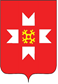 «УДМУРТ ЭЛЬКУНЫСЬ МОЖГА  ЁРОС МУНИЦИПАЛ ОКРУГ» МУНИЦИПАЛ КЫЛДЫТЭТЫСЬДЕПУТАТЪЕСЛЭН КЕНЕШСЫПунктДействующая редакцияПредлагаемая редакция3.4       абзац первый«По результатам рассмотрения предостережения контролируемым лицом могут быть поданы в Администрацию возражения, в которых указывается:». «Контролируемым лицом на объявленное предостережение в течение 15 (пятнадцати) рабочих дней с момента получения предостережения в Администрацию могут быть поданы возражения, в которых указывается:».3.6«Для рассмотрения возражений на предостережение, в Администрации создается комиссия, которая рассматривает возражения в течение 15 (пятнадцати) рабочих дней со дня их поступления. По итогам рассмотрения Отдел сельского хозяйства Администрации в течение 5 (пяти) рабочих со дня рассмотрения возражений направляет ответ в порядке, установленном пунктом 3.3. настоящего Положения.»«Администрация рассматривает возражения в течение 15 (пятнадцати) рабочих дней со дня их поступления. По итогам рассмотрения Администрация, в течение 5 (пяти) рабочих дней со дня рассмотрения возражений направляет ответ в порядке, установленном пунктом 3.3. настоящего Положения.»11.3«Для рассмотрения обращений (заявлений), жалоб, на действия (бездействие) должностных лиц, уполномоченных осуществлять муниципальный земельный контроль, может создаваться комиссия, персональный и численный состав которой, устанавливается правовым актом Администрации.Порядок деятельности комиссии осуществляется в соответствии с правовыми актами Администрации.Результаты деятельности комиссии оформляются в виде Акта, в котором отмечаются выявленные недостатки и предложения по их устранению.Акт подписывается председателем комиссии, его копия направляется Главе.» «Досудебный порядок подачи жалоб на решения, действия (бездействия) должностных лиц, осуществляющих муниципальный земельный контроль, не применяется. Контролируемые лица, права и законные интересы которых, по их мнению, были непосредственно нарушены в рамках осуществления муниципального земельного контроля, имеют право на обжалование решений, действий (бездействия) должностных лиц, осуществляющих муниципальный земельный контроль в судебном порядке.»11.4Правом на обжалование решений Администрации, действий (бездействия) должностных лиц, уполномоченных осуществлять муниципальный земельный контроль обладает контролируемое лицо, в отношении которого приняты решения или совершены действия (бездействие). При этом судебное обжалование возможно без досудебного обжалованияИсключить, предусмотрено в пункте 11.3 12Добавить раздел 12 (смотреть выше) Приложение № 11 к ПоложениюФорма Проверочного листа Исключить приложение № 11 к Положению о муниципальном земельном контроле на территории муниципального образования «Муниципальный округ Можгинский район Удмуртской Республики». Форма Проверочного листа утверждается постановлением Администрации.